Персональные данные выпускника: Хобби: Интересуюсь музыкой, компьютерной индустрией.Жизненное кредо: 	Чтобы понимать жизнь и наслаждаться ею сполна, человеку крайне необходимо самовыражение.Дополнительные сведения:Имею водительское удостоверение категории В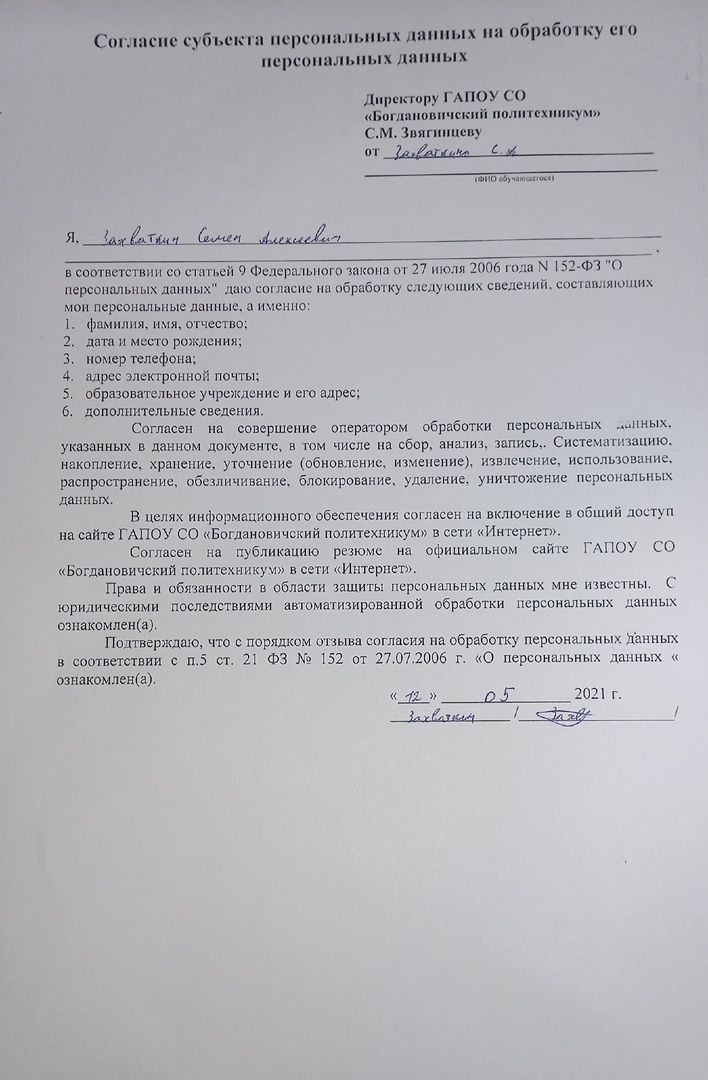 Ф.И.О.: Захваткин Семен Алексеевич                          Дата рождения: 26.04.2003 г.Свердловская область, г. Богданович, Телефон:89126442871Адрес эл. почты: df.rt.21@bk.ruУчебное заведение:ГАПОУ СО «Богдановичский политехникум»Специальность: "Техническое обслуживание  и ремонт автомобильного транспорта» Квалификация: Техник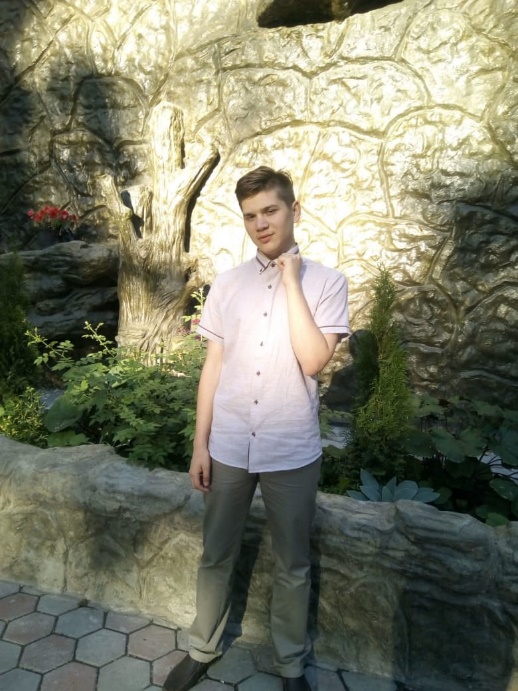 